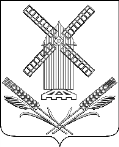 СОВЕТ КАМЫШЕВАТСКОГО СЕЛЬСКОГО ПОСЕЛЕНИЯ ЕЙСКОГО РАЙОНАР Е Ш Е Н И Ест-ца КамышеватскаяОб отмене решения Совета Камышеватского сельского поселения Ейского района от 16 июля 2021 года № 87 «О принятии Устава Камышеватского сельского поселения Ейского района»В целях приведения правовых актов в соответствие с действующим законодательством Российской Федерации Совет Камышеватского сельского поселения Ейского района РЕШИЛ:1. Отменить решение Совета Камышеватского  сельского поселения Ейского района от 16 июля 2021 года № 87 «О принятии Устава Камышеватского сельского поселения Ейского района».2. Общему отделу администрации Камышеватского сельского поселения Ейского района (Афанасьева) обнародовать настоящее решение в специально установленных местах в соответствии с Порядком опубликования (обнародования) муниципальных правовых актов и разместить на официальном сайте Камышеватского сельского поселения Ейского района в информационно-телекоммуникационной сети «Интернет».3. Решение вступает в силу со дня его обнародования.Председатель Совета Камышеватскогосельского поселения Ейского района   	        В.П.Чебышева                    				                              А.П. Мулика Глава Камышеватского сельского поселения Ейского района                                                                                 С.Е. Латышевот30.05.2022№123